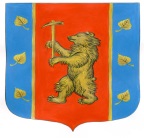 Администрация муниципального образованияКузнечнинское городское поселение муниципального образования Приозерский муниципальный район Ленинградской области ПОСТАНОВЛЕНИЕот « 27» декабря 2017 года № 212В соответствии с п.5.3 порядка разработки, реализации и оценки эффективности муниципальных программ муниципального образования Кузнечнинское городское поселение муниципального образования Приозерский муниципальный район Ленинградской области, утвержденного Постановлением администрации МО Кузнечнинское городское поселение от 26.12.2013 года № 192 «Об утверждении Порядка разработки, реализации и оценки эффективности муниципальных программ муниципального образования Кузнечнинское городское поселение муниципального образования Приозерский муниципальный район Ленинградской области», положениями Федерального закона от 06.10.2003 года № 131-ФЗ «Об общих принципах организации местного самоуправления в Российской Федерации», Уставом МО Кузнечнинское городское поселение, администрация муниципального образования  Кузнечнинское городское поселение муниципального образования Приозерский муниципальный район Ленинградской областиПОСТАНОВЛЯЕТ:Внести изменения в подпрограмму « Капитальный ремонт многоквартирных домов на территории муниципального образования Кузнечнинское городское поселение муниципального образования Приозерский муниципальный район Ленинградской области на 2017-2019 годы» муниципальной программы «Обеспечение качественным жильем граждан на территории муниципального образования Кузнечнинское городское поселение муниципального образования Приозерский муниципальный район Ленинградской области на 2017-2019 гг»:В раздел «Паспорт подпрограммы» внести изменения в:            «Объем бюджетных ассигнований муниципальной подпрограммы»             Общий объем финансовых средств, необходимых для реализации мероприятий                 Подпрограммы,  составляет 774,5 тыс.руб.:            на 2017 г. – 174,5 тыс.руб., в том числе по источникам финансирования:            - средства местного бюджета – 174,5 тыс. руб.           на 2018 г. – 300,00 тыс.руб., в том числе по источникам финансирования:           - средства местного бюджета – 300,00 тыс. руб.             на 2019 г. – 300,00 тыс.руб., в том числе по источникам финансирования:            - средства местного бюджета – 300,00 тыс. руб.1.2 Информацию по разделу 2 «Основные цели и задачи сроки и этапы реализации подпрограммы»      в части финансирования этапов реализации читать в следующей редакции: Для обеспечения выполнения Подпрограммы  на 2017-2019 годы необходимы средства в размере  774,5 тыс.руб., в том числе по годам:•	в 2017 году – 174,5 тыс. руб.•	в 2018 году – 300,00 тыс. руб.•	в 2019 году – 300,00 тыс. руб.1.3 Приложения : Расходы на реализацию подпрограммы ., План реализации подпрограммы ., Целевые показатели подпрограммы ., Обоснование финансовых ресурсов необходимых для реалихации подпрограммы читать в новой редакции.2.Опубликовать настоящее Постановление на сайте сетевого издания СМИ-Ленинградское областное информационное агентство (ЛЕНОБЛИНФОРМ) www.lenoblinform.ru и на официальном сайте администрации муниципального образования Кузнечнинское городское поселение муниципального образования Приозерский муниципальный район Ленинградской области www.kuznechnoe.lenobl.ru.3.Постановление вступает в силу с момента опубликования.4.Контроль над исполнением настоящего постановления оставляю за собой.Глава администрации				Галич. Г.А.        исп. Беляева О.П.Разослано: дело-2, бух-1, КСО-1, специалисты-2Администрация муниципального образования Кузнечнинское городское поселение доводит до сведения читателей, что Приложения к постановлению администрации МО Кузнечнинское городское поселение № 212 от 27.12.2017 года размещены на официальном сайте МО www.kuznechnoe.lenobl.ruО внесении изменений в постановление администрации МО Кузнечнинское городское поселение от 18.11.2016 года №131 «Об утверждении муниципальной программы «Обеспечение качественным жильем граждан на территории муниципального образования Кузнечнинское городское поселение муниципального образования Приозерский муниципальный район Ленинградской области на 2017-2019 гг»»